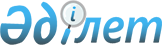 Қарқаралы аудандық мәслихатының 2022 жылғы 23 желтоқсандағы № VII-29/237 "2023-2025 жылдарға арналған аудандық маңызы бар қала, кент, ауылдық округтердің бюджеттері туралы" шешіміне өзгерістер енгізу туралыҚарағанды облысы Қарқаралы аудандық мәслихатының 2023 жылғы 18 шілдедегі № VIII-7/60 шешімі
      Аудандық мәслихат ШЕШТІ:
      1. Қарқаралы аудандық мәслихатының 2022 жылғы 23 желтоқсандағы № VII-29/237 "2023-2025 жылдарға арналған аудандық маңызы бар қала, кент, ауылдық округтердің бюджеттері туралы" шешіміне келесі өзгерістер енгізілсін:
      1-тармақ жаңа редакцияда мазмұндалсын:
      "1. 2023-2025 жылдарға арналған Қарқаралы қаласының бюджеті тиісінше 1, 2 және 3 қосымшаларға сәйкес, оның ішінде 2023 жылға келесі көлемдерде бекітілсін:
      1) кірістер – 872823 мың теңге, оның ішінде:
      салықтық түсімдер – 26565 мың теңге;
      салықтық емес түсімдер – 500 мың теңге;
      негізгі капиталды сатудан түсетін түсімдер – 0 мың теңге;
      трансферттердің түсімдері – 845758 мың теңге;
      2) шығындар – 896120 мың теңге;
      3) таза бюджеттік кредиттеу – 0 мың теңге, оның ішінде:
      бюджеттік кредиттер – 0 мың теңге;
      бюджеттік кредиттерді өтеу – 0 мың теңге;
      4) қаржы активтерімен операциялар бойынша сальдо – 0 мың теңге, оның ішінде:
      қаржы активтерін сатып алу – 0 мың теңге;
      мемлекеттің қаржы активтерін сатудан түсетін түсімдер – 0 мың теңге;
      5) бюджет тапшылығы (профициті) – -23297 мың теңге;
      6) бюджет тапшылығын қаржыландыру (профицитін пайдалану) – 23297 мың теңге, оның ішінде:
      қарыздар түсімі – 0 мың теңге;
      қарыздарды өтеу – 0 мың теңге;
      бюджет қаражатының пайдаланылатын қалдықтары – 23297 мың теңге.";
      3-тармақ жаңа редакцияда мазмұндалсын:
      "3. 2023-2025 жылдарға арналған Егіндібұлақ ауылдық округінің бюджеті тиісінше 7, 8 және 9 қосымшаларға сәйкес, оның ішінде 2023 жылға келесі көлемдерде бекітілсін:
      1) кірістер – 106779 мың теңге, оның ішінде:
      салықтық түсімдер – 5160 мың теңге;
      салықтық емес түсімдер – 1000 мың теңге;
      негізгі капиталды сатудан түсетін түсімдер – 0 мың теңге;
      трансферттердің түсімдері – 100619 мың теңге;
      2) шығындар – 115009 мың теңге;
      3) таза бюджеттік кредиттеу – 0 мың теңге, оның ішінде:
      бюджеттік кредиттер – 0 мың теңге;
      бюджеттік кредиттерді өтеу – 0 мың теңге;
      4) қаржы активтерімен операциялар бойынша сальдо – 0 мың теңге, оның ішінде:
      қаржы активтерін сатып алу – 0 мың теңге;
      мемлекеттің қаржы активтерін сатудан түсетін түсімдер – 0 мың теңге;
      5) бюджет тапшылығы (профициті) – -8230 мың теңге;
      6) бюджет тапшылығын қаржыландыру (профицитін пайдалану) – 8230 мың теңге, оның ішінде:
      қарыздар түсімі – 0 мың теңге;
      қарыздарды өтеу – 0 мың теңге;
      бюджет қаражатының пайдаланылатын қалдықтары – 8230 мың теңге.";
      5-тармақ жаңа редакцияда мазмұндалсын:
      "5. 2023-2025 жылдарға арналған Абай ауылдық округінің бюджеті тиісінше 13, 14 және 15 қосымшаларға сәйкес, оның ішінде 2023 жылға келесі көлемдерде бекітілсін:
      1) кірістер – 65098 мың теңге, оның ішінде:
      салықтық түсімдер – 274 мың теңге;
      салықтық емес түсімдер – 0 мың теңге;
      негізгі капиталды сатудан түсетін түсімдер – 0 мың теңге;
      трансферттердің түсімдері – 64824 мың теңге;
      2) шығындар – 69127 мың теңге;
      3) таза бюджеттік кредиттеу – 0 мың теңге, оның ішінде:
      бюджеттік кредиттер – 0 мың теңге;
      бюджеттік кредиттерді өтеу – 0 мың теңге;
      4) қаржы активтерімен операциялар бойынша сальдо – 0 мың теңге, оның ішінде:
      қаржы активтерін сатып алу – 0 мың теңге;
      мемлекеттің қаржы активтерін сатудан түсетін түсімдер – 0 мың теңге;
      5) бюджет тапшылығы (профициті) – -4029 мың теңге;
      6) бюджет тапшылығын қаржыландыру (профицитін пайдалану) – 4029 мың теңге, оның ішінде:
      қарыздар түсімі – 0 мың теңге;
      қарыздарды өтеу – 0 мың теңге;
      бюджет қаражатының пайдаланылатын қалдықтары – 4029 мың теңге.";
      6-тармақ жаңа редакцияда мазмұндалсын:
      "6. 2023-2025 жылдарға арналған Қасым Аманжолов ауылдық округінің бюджеті тиісінше 16, 17 және 18 қосымшаларға сәйкес, оның ішінде 2023 жылға келесі көлемдерде бекітілсін:
      1) кірістер – 65137 мың теңге, оның ішінде:
      салықтық түсімдер – 2757 мың теңге;
      салықтық емес түсімдер – 0 мың теңге;
      негізгі капиталды сатудан түсетін түсімдер – 0 мың теңге;
      трансферттердің түсімдері – 62380 мың теңге;
      2) шығындар – 69009 мың теңге;
      3) таза бюджеттік кредиттеу – 0 мың теңге, оның ішінде:
      бюджеттік кредиттер – 0 мың теңге;
      бюджеттік кредиттерді өтеу – 0 мың теңге;
      4) қаржы активтерімен операциялар бойынша сальдо – 0 мың теңге, оның ішінде:
      қаржы активтерін сатып алу – 0 мың теңге;
      мемлекеттің қаржы активтерін сатудан түсетін түсімдер – 0 мың теңге;
      5) бюджет тапшылығы (профициті) – -3872 мың теңге;
      6) бюджет тапшылығын қаржыландыру (профицитін пайдалану) – 3872 мың теңге, оның ішінде:
      қарыздар түсімі – 0 мың теңге;
      қарыздарды өтеу – 0 мың теңге;
      бюджет қаражатының пайдаланылатын қалдықтары – 3872 мың теңге.";
      8-тармақ жаңа редакцияда мазмұндалсын:
      "8. 2023-2025 жылдарға арналған Балқантау ауылдық округінің бюджеті тиісінше 22, 23 және 24 қосымшаларға сәйкес, оның ішінде 2023 жылға келесі көлемдерде бекітілсін:
      1) кірістер – 58534 мың теңге, оның ішінде:
      салықтық түсімдер – 1288 мың теңге;
      салықтық емес түсімдер – 0 мың теңге;
      негізгі капиталды сатудан түсетін түсімдер – 0 мың теңге;
      трансферттердің түсімдері – 57246 мың теңге;
      2) шығындар – 60378 мың теңге;
      3) таза бюджеттік кредиттеу – 0 мың теңге, оның ішінде:
      бюджеттік кредиттер – 0 мың теңге;
      бюджеттік кредиттерді өтеу – 0 мың теңге;
      4) қаржы активтерімен операциялар бойынша сальдо – 0 мың теңге, оның ішінде:
      қаржы активтерін сатып алу – 0 мың теңге;
      мемлекеттің қаржы активтерін сатудан түсетін түсімдер – 0 мың теңге;
      5) бюджет тапшылығы (профициті) – -1844 мың теңге;
      6) бюджет тапшылығын қаржыландыру (профицитін пайдалану) – 1844 мың теңге, оның ішінде:
      қарыздар түсімі – 0 мың теңге;
      қарыздарды өтеу – 0 мың теңге;
      бюджет қаражатының пайдаланылатын қалдықтары – 1844 мың теңге.";
      9-тармақ жаңа редакцияда мазмұндалсын:
      "9. 2023-2025 жылдарға арналған Бақты ауылдық округінің бюджеті тиісінше 25, 26 және 27 қосымшаларға сәйкес, оның ішінде 2023 жылға келесі көлемдерде бекітілсін:
      1) кірістер – 46354 мың теңге, оның ішінде:
      салықтық түсімдер – 2913 мың теңге;
      салықтық емес түсімдер – 0 мың теңге;
      негізгі капиталды сатудан түсетін түсімдер – 0 мың теңге;
      трансферттердің түсімдері – 43441 мың теңге;
      2) шығындар – 53556 мың теңге;
      3) таза бюджеттік кредиттеу – 0 мың теңге, оның ішінде:
      бюджеттік кредиттер – 0 мың теңге;
      бюджеттік кредиттерді өтеу – 0 мың теңге;
      4) қаржы активтерімен операциялар бойынша сальдо – 0 мың теңге, оның ішінде:
      қаржы активтерін сатып алу – 0 мың теңге;
      мемлекеттің қаржы активтерін сатудан түсетін түсімдер – 0 мың теңге;
      5) бюджет тапшылығы (профициті) – -7202 мың теңге;
      6) бюджет тапшылығын қаржыландыру (профицитін пайдалану) – 7202 мың теңге, оның ішінде:
      қарыздар түсімі – 0 мың теңге;
      қарыздарды өтеу – 0 мың теңге;
      бюджет қаражатының пайдаланылатын қалдықтары – 7202 мың теңге.";
      14-тармақ жаңа редакцияда мазмұндалсын:
      "14. 2023-2025 жылдарға арналған Қайнарбұлақ ауылдық округінің бюджеті тиісінше 40, 41 және 42 қосымшаларға сәйкес, оның ішінде 2023 жылға келесі көлемдерде бекітілсін:
      1) кірістер – 98038 мың теңге, оның ішінде:
      салықтық түсімдер – 2276 мың теңге;
      салықтық емес түсімдер – 0 мың теңге;
      негізгі капиталды сатудан түсетін түсімдер – 0 мың теңге;
      трансферттердің түсімдері – 95762 мың теңге;
      2) шығындар – 101885 мың теңге;
      3) таза бюджеттік кредиттеу – 0 мың теңге, оның ішінде:
      бюджеттік кредиттер – 0 мың теңге;
      бюджеттік кредиттерді өтеу – 0 мың теңге;
      4) қаржы активтерімен операциялар бойынша сальдо – 0 мың теңге, оның ішінде:
      қаржы активтерін сатып алу – 0 мың теңге;
      мемлекеттің қаржы активтерін сатудан түсетін түсімдер – 0 мың теңге;
      5) бюджет тапшылығы (профициті) – -3847 мың теңге;
      6) бюджет тапшылығын қаржыландыру (профицитін пайдалану) – 3847 мың теңге, оның ішінде:
      қарыздар түсімі – 0 мың теңге;
      қарыздарды өтеу – 0 мың теңге;
      бюджет қаражатының пайдаланылатын қалдықтары – 3847 мың теңге.";
      18-тармақ жаңа редакцияда мазмұндалсын:
      "18. 2023-2025 жылдарға арналған Мәди ауылдық округінің бюджеті тиісінше 52, 53 және 54 қосымшаларға сәйкес, оның ішінде 2023 жылға келесі көлемдерде бекітілсін:
      1) кірістер – 60917 мың теңге, оның ішінде:
      салықтық түсімдер – 890 мың теңге;
      салықтық емес түсімдер – 0 мың теңге;
      негізгі капиталды сатудан түсетін түсімдер – 0 мың теңге;
      трансферттердің түсімдері – 60027 мың теңге;
      2) шығындар – 63589 мың теңге;
      3) таза бюджеттік кредиттеу – 0 мың теңге, оның ішінде:
      бюджеттік кредиттер – 0 мың теңге;
      бюджеттік кредиттерді өтеу – 0 мың теңге;
      4) қаржы активтерімен операциялар бойынша сальдо – 0 мың теңге, оның ішінде:
      қаржы активтерін сатып алу – 0 мың теңге;
      мемлекеттің қаржы активтерін сатудан түсетін түсімдер – 0 мың теңге;
      5) бюджет тапшылығы (профициті) – -2672 мың теңге;
      6) бюджет тапшылығын қаржыландыру (профицитін пайдалану) – 2672 мың теңге, оның ішінде:
      қарыздар түсімі – 0 мың теңге;
      қарыздарды өтеу – 0 мың теңге;
      бюджет қаражатының пайдаланылатын қалдықтары – 2672 мың теңге.";
      көрсетілген шешімге 1, 7, 13, 16, 22, 25, 40, 52, 76 қосымшалары осы шешімге 1, 2, 3, 4, 5, 6, 7, 8, 9 қосымшаларына сәйкес жаңа редакцияда мазмұндалсын.
      2. Осы шешім 2023 жылдың 1 қаңтарынан бастап қолданысқа енгізіледі. 2023 жылға арналған Қарқаралы қаласының бюджеті 2023 жылға арналған Егіндібұлақ ауылдық округінің бюджеті 2023 жылға арналған Абай ауылдық округінің бюджеті 2023 жылға арналған Қасым Аманжолов ауылдық округінің бюджеті 2023 жылға арналған Балқантау ауылдық округінің бюджеті 2023 жылға арналған Бақты ауылдық округінің бюджеті 2023 жылға арналған Қайнарбұлақ ауылдық округінің бюджеті 2023 жылға арналған Мәди ауылдық округінің бюджеті 2023 жылға арналған нысаналы трансферттер
					© 2012. Қазақстан Республикасы Әділет министрлігінің «Қазақстан Республикасының Заңнама және құқықтық ақпарат институты» ШЖҚ РМК
				
      Аудандық мәслихат төрағасы

С. Оспанов
Қарқаралы аудандық мәслихатының
2022 жылғы 18 шілдедегі
№ VIII-7/60
шешіміне 1 қосымшаҚарқаралы аудандық мәслихатының
2022 жылғы 23 желтоқсандағы
№ VII-29/237
шешіміне 1 қосымша
Санаты 
Санаты 
Санаты 
Санаты 
Сомасы (мың теңге)
Сыныбы
Сыныбы
Сыныбы
Сомасы (мың теңге)
Кіші сыныбы
Кіші сыныбы
Сомасы (мың теңге)
Атауы
Сомасы (мың теңге)
1
2
3
4
5
I.Кiрiстер
872823
1
Салықтық түсiмдер
26565
04
Меншiкке салынатын салықтар
26065
1
Мүлiкке салынатын салықтар
2126
4
Көлiк құралдарына салынатын салық
23939
05
Тауарларға, жұмыстарға және көрсетілетін қызметтерге салынатын iшкi салықтар
500
3
Табиғи және басқа да ресурстарды пайдаланғаны үшін түсетiн түсiмдер
500
2
Салықтық емес түсiмдер
500
01
Мемлекеттік меншіктен түсетін кірістер
500
5
Мемлекет меншігіндегі мүлікті жалға беруден түсетін кірістер
500
3
Негiзгі капиталды сатудан түсетiн түсімдер
0
01
Мемлекеттік мекемелерге бекітілген мемлекеттік мүлікті сату
0
1
Мемлекеттік мекемелерге бекітілген мемлекеттік мүлікті сату
0
4
Трансферттердің түсімдері
845758
02
Мемлекеттiк басқарудың жоғары тұрған органдарынан түсетін трансферттер
845758
3
Аудандардың (облыстық маңызы бар қаланың) бюджетінен трансферттер
845758
Функционалдық топ
Функционалдық топ
Функционалдық топ
Функционалдық топ
Функционалдық топ
Сомасы (мың теңге)
Кіші функция
Кіші функция
Кіші функция
Кіші функция
Сомасы (мың теңге)
Бюджеттік бағдарламалардың әкімшісі
Бюджеттік бағдарламалардың әкімшісі
Бюджеттік бағдарламалардың әкімшісі
Сомасы (мың теңге)
Бағдарлама
Бағдарлама
Сомасы (мың теңге)
Атауы
Сомасы (мың теңге)
1
2
3
4
5
6
 II.Шығындар
896120
01
Жалпы сипаттағы мемлекеттiк көрсетілетін қызметтер 
192066
1
Мемлекеттiк басқарудың жалпы функцияларын орындайтын өкiлдi, атқарушы және басқа органдар
192066
124
Аудандық маңызы бар қала, ауыл, кент, ауылдық округ әкімінің аппараты
192066
001
Аудандық маңызы бар қала, ауыл, кент ауылдық округ әкімінің қызметін қамтамасыз ету жөніндегі қызметтер
190862
022
Мемлекеттік органның күрделі шығыстары 
1204
07
Тұрғын үй-коммуналдық шаруашылық
619349
3
Елді-мекендерді көркейту
619349
124
Аудандық маңызы бар қала, ауыл, кент, ауылдық округ әкімінің аппараты
619349
008
Елді мекендердегі көшелерді жарықтандыру
91096
009
Елді мекендердің санитариясын қамтамасыз ету
71840
010
Жерлеу орындарын ұстау және туыстары жоқ адамдарды жерлеу
3444
011
Елді мекендерді абаттандыру мен көгалдандыру
452969
12
Көлiк және коммуникация
81212
1
Автомобиль көлiгi
81212
124
Аудандық маңызы бар қала, ауыл, кент, ауылдық округ әкімінің аппараты
81212
013
Аудандық маңызы бар қалаларда, ауылдарда, кенттерде, ауылдық округтерде автомобиль жолдарының жұмыс істеуін қамтамасыз ету
81212
15
Трансферттер
3493
1
Трансферттер
3493
124
Аудандық маңызы бар қала, ауыл, кент, ауылдық округ әкімінің аппараты
3493
048
Пайдаланылмаған (толық пайдаланылмаған) нысаналы трансферттерді қайтару
3493
Функционалдық топ
Функционалдық топ
Функционалдық топ
Функционалдық топ
Функционалдық топ
Сомасы (мың теңге)
Кіші функция
Кіші функция
Кіші функция
Кіші функция
Сомасы (мың теңге)
Бюджеттік бағдарламалардың әкімшісі
Бюджеттік бағдарламалардың әкімшісі
Бюджеттік бағдарламалардың әкімшісі
Сомасы (мың теңге)
Бағдарлама
Бағдарлама
Сомасы (мың теңге)
Атауы
Сомасы (мың теңге)
III. Таза бюджеттік кредиттеу
0
Бюджеттік кредиттер
0
Санаты
Санаты
Санаты
Санаты
Сомасы (мың теңге)
Сыныбы
Сыныбы
Сыныбы
Сомасы (мың теңге)
Кіші сыныбы
Кіші сыныбы
Сомасы (мың теңге)
Атауы
Сомасы (мың теңге)
Бюджеттік кредиттерді өтеу
0
Функционалдық топ
Функционалдық топ
Функционалдық топ
Функционалдық топ
Функционалдық топ
Сомасы (мың теңге)
Кіші функция
Кіші функция
Кіші функция
Кіші функция
Сомасы (мың теңге)
Бюджеттік бағдарламалардың әкімшісі
Бюджеттік бағдарламалардың әкімшісі
Бюджеттік бағдарламалардың әкімшісі
Сомасы (мың теңге)
Бағдарлама
Бағдарлама
Сомасы (мың теңге)
Атауы
Сомасы (мың теңге)
IV.Қаржы активтерімен операциялар бойынша сальдо
0
Қаржы активтерін сатып алу
0
Санаты
Санаты
Санаты
Санаты
Сомасы (мың теңге)
Сыныбы 
Сыныбы 
Сыныбы 
Сомасы (мың теңге)
Кіші сыныбы
Кіші сыныбы
Сомасы (мың теңге)
Атауы
Сомасы (мың теңге)
Мемлекеттің қаржы активтерін сатудан түсетін түсімдер
0
Функционалдық топ
Функционалдық топ
Функционалдық топ
Функционалдық топ
Функционалдық топ
Сомасы (мың теңге)
Кіші функция
Кіші функция
Кіші функция
Кіші функция
Сомасы (мың теңге)
Бюджеттік бағдарламалардың әкімшісі 
Бюджеттік бағдарламалардың әкімшісі 
Бюджеттік бағдарламалардың әкімшісі 
Сомасы (мың теңге)
Бағдарлама
Бағдарлама
Сомасы (мың теңге)
Атауы
Сомасы (мың теңге)
V. Бюджет тапшылығы (профициті)
-23297
VI.Бюджет тапшылығын (профицитін пайдалану) қаржыландыру
23297Қарқаралы аудандық мәслихатының
2022 жылғы 18 шілдедегі
№ VIII-7/60
шешіміне 2 қосымшаҚарқаралы аудандық мәслихатының
2022 жылғы 23 желтоқсандағы
№ VII-29/237
шешіміне 7 қосымша
Санаты 
Санаты 
Санаты 
Санаты 
Сомасы (мың теңге)
Сыныбы
Сыныбы
Сыныбы
Сомасы (мың теңге)
Кіші сыныбы
Кіші сыныбы
Сомасы (мың теңге)
Атауы
Сомасы (мың теңге)
1
2
3
4
5
I.Кiрiстер
106779
1
Салықтық түсiмдер
5160
04
Меншiкке салынатын салықтар
5160
1
Мүлiкке салынатын салықтар
160
4
Көлiк құралдарына салынатын салық
5000
2
Салықтық емес түсiмдер
1000
01
Мемлекеттік меншіктен түсетін кірістер
1000
5
Мемлекет меншігіндегі мүлікті жалға беруден түсетін кірістер
1000
3
Негiзгі капиталды сатудан түсетiн түсімдер
0
01
Мемлекеттік мекемелерге бекітілген мемлекеттік мүлікті сату
0
1
Мемлекеттік мекемелерге бекітілген мемлекеттік мүлікті сату
0
4
Трансферттердің түсімдері
100619
02
Мемлекеттiк басқарудың жоғары тұрған органдарынан түсетін трансферттер
100619
3
Аудандардың (облыстық маңызы бар қаланың) бюджетінен трансферттер
100619
Функционалдық топ
Функционалдық топ
Функционалдық топ
Функционалдық топ
Функционалдық топ
Сомасы (мың теңге)
Кіші функция
Кіші функция
Кіші функция
Кіші функция
Сомасы (мың теңге)
Бюджеттік бағдарламалардың әкімшісі
Бюджеттік бағдарламалардың әкімшісі
Бюджеттік бағдарламалардың әкімшісі
Сомасы (мың теңге)
Бағдарлама
Бағдарлама
Сомасы (мың теңге)
Атауы
Сомасы (мың теңге)
1
2
3
4
5
6
 II.Шығындар
115009
01
Жалпы сипаттағы мемлекеттiк көрсетілетін қызметтер 
61664
1
Мемлекеттiк басқарудың жалпы функцияларын орындайтын өкiлдi, атқарушы және басқа органдар
61664
124
Аудандық маңызы бар қала, ауыл, кент, ауылдық округ әкімінің аппараты
61664
001
Аудандық маңызы бар қала, ауыл, кент, ауылдық округ әкімінің қызметін қамтамасыз ету жөніндегі қызметтер
61290
022
Мемлекеттік органның күрделі шығыстары
374
07
Тұрғын үй-коммуналдық шаруашылық
36644
3
Елді-мекендерді көркейту
36644
124
Аудандық маңызы бар қала, ауыл, кент, ауылдық округ әкімінің аппараты
36644
008
Елді мекендердегі көшелерді жарықтандыру
6504
009
Елді мекендердің санитариясын қамтамасыз ету
3393
010
Жерлеу орындарын ұстау және туыстары жоқ адамдарды жерлеу
319
011
Елді мекендерді абаттандыру мен көгалдандыру
26428
12
Көлiк және коммуникация
2224
1
Автомобиль көлiгi
2224
124
Аудандық маңызы бар қала, ауыл, кент, ауылдық округ әкімінің аппараты
2224
013
Аудандық маңызы бар қалаларда, ауылдарда, кенттерде, ауылдық округтерде автомобиль жолдарының жұмыс істеуін қамтамасыз ету
2224
13
Басқалар
10512
9
Басқалар
10512
124
Аудандық маңызы бар қала, ауыл, кент, ауылдық округ әкімінің аппараты
10512
025
Жаңа бастамаларға арналған шығыстар
10512
15
Трансферттер
3965
1
Трансферттер
3965
124
Аудандық маңызы бар қала, ауыл, кент, ауылдық округ әкімінің аппараты
3965
048
Пайдаланылмаған (толық пайдаланылмаған) нысаналы трансферттерді қайтару
3965
Функционалдық топ
Функционалдық топ
Функционалдық топ
Функционалдық топ
Функционалдық топ
Сомасы (мың теңге)
Кіші функция
Кіші функция
Кіші функция
Кіші функция
Сомасы (мың теңге)
Бюджеттік бағдарламалардың әкімшісі
Бюджеттік бағдарламалардың әкімшісі
Бюджеттік бағдарламалардың әкімшісі
Сомасы (мың теңге)
Бағдарлама
Бағдарлама
Сомасы (мың теңге)
Атауы
Сомасы (мың теңге)
III. Таза бюджеттік кредиттеу
0
Бюджеттік кредиттер
0
Санаты
Санаты
Санаты
Санаты
Сомасы (мың теңге)
Сыныбы
Сыныбы
Сыныбы
Сомасы (мың теңге)
Кіші сыныбы
Кіші сыныбы
Сомасы (мың теңге)
Атауы
Сомасы (мың теңге)
Бюджеттік кредиттерді өтеу
0
Функционалдық топ
Функционалдық топ
Функционалдық топ
Функционалдық топ
Функционалдық топ
Сомасы (мың теңге)
Кіші функция
Кіші функция
Кіші функция
Кіші функция
Сомасы (мың теңге)
Бюджеттік бағдарламалардың әкімшісі
Бюджеттік бағдарламалардың әкімшісі
Бюджеттік бағдарламалардың әкімшісі
Сомасы (мың теңге)
Бағдарлама
Бағдарлама
Сомасы (мың теңге)
Атауы
Сомасы (мың теңге)
IV.Қаржы активтерімен операциялар бойынша сальдо
0
Қаржы активтерін сатып алу
0
Санаты
Санаты
Санаты
Санаты
Сомасы (мың теңге)
Сыныбы 
Сыныбы 
Сыныбы 
Сомасы (мың теңге)
Кіші сыныбы
Кіші сыныбы
Сомасы (мың теңге)
Атауы
Сомасы (мың теңге)
Мемлекеттің қаржы активтерін сатудан түсетін түсімдер
0
Функционалдық топ
Функционалдық топ
Функционалдық топ
Функционалдық топ
Функционалдық топ
Сомасы (мың теңге)
Кіші функция
Кіші функция
Кіші функция
Кіші функция
Сомасы (мың теңге)
Бюджеттік бағдарламалардың әкімшісі 
Бюджеттік бағдарламалардың әкімшісі 
Бюджеттік бағдарламалардың әкімшісі 
Сомасы (мың теңге)
Бағдарлама
Бағдарлама
Сомасы (мың теңге)
Атауы
Сомасы (мың теңге)
V. Бюджет тапшылығы (профициті)
-8230
VI.Бюджет тапшылығын (профицитін пайдалану) қаржыландыру
8230Қарқаралы аудандық мәслихатының
2022 жылғы 18 шілдедегі
№ VIII-7/60
шешіміне 3 қосымшаҚарқаралы аудандық мәслихатының
2022 жылғы 23 желтоқсандағы
№ VII-29/237
шешіміне 13 қосымша
Санаты 
Санаты 
Санаты 
Санаты 
Сомасы (мың теңге)
Сыныбы
Сыныбы
Сыныбы
Сомасы (мың теңге)
Кіші сыныбы
Кіші сыныбы
Сомасы (мың теңге)
Атауы
Сомасы (мың теңге)
1
2
3
4
5
I.Кiрiстер
65098
1
Салықтық түсiмдер
274
04
Меншiкке салынатын салықтар
274
1
Мүлiкке салынатын салықтар
45
4
Көлiк құралдарына салынатын салық
229
2
Салықтық емес түсiмдер
0
01
Мемлекеттік меншіктен түсетін кірістер
0
5
Мемлекет меншігіндегі мүлікті жалға беруден түсетін кірістер
0
3
Негiзгі капиталды сатудан түсетiн түсімдер
0
01
Мемлекеттік мекемелерге бекітілген мемлекеттік мүлікті сату
0
1
Мемлекеттік мекемелерге бекітілген мемлекеттік мүлікті сату
0
4
Трансферттердің түсімдері
64824
02
Мемлекеттiк басқарудың жоғары тұрған органдарынан түсетін трансферттер
64824
3
Аудандардың (облыстық маңызы бар қаланың) бюджетінен трансферттер
64824
Функционалдық топ
Функционалдық топ
Функционалдық топ
Функционалдық топ
Функционалдық топ
Сомасы (мың теңге)
Кіші функция
Кіші функция
Кіші функция
Кіші функция
Сомасы (мың теңге)
Бюджеттік бағдарламалардың әкімшісі
Бюджеттік бағдарламалардың әкімшісі
Бюджеттік бағдарламалардың әкімшісі
Сомасы (мың теңге)
Бағдарлама
Бағдарлама
Сомасы (мың теңге)
Атауы
Сомасы (мың теңге)
1
2
3
4
5
6
 II.Шығындар
69127
01
Жалпы сипаттағы мемлекеттiк көрсетілетін қызметтер 
36458
1
Мемлекеттiк басқарудың жалпы функцияларын орындайтын өкiлдi, атқарушы және басқа органдар
36458
124
Аудандық маңызы бар қала, ауыл, кент, ауылдық округ әкімінің аппараты
36458
001
Аудандық маңызы бар қала, ауыл, кент, ауылдық округ әкімінің қызметін қамтамасыз ету жөніндегі қызметтер
36231
022
Мемлекеттік органның күрделі шығыстары
227
07
Тұрғын үй-коммуналдық шаруашылық
29530
3
Елді-мекендерді көркейту
29530
124
Аудандық маңызы бар қала, ауыл, кент, ауылдық округ әкімінің аппараты
29530
008
Елді мекендердегі көшелерді жарықтандыру
11329
011
Елді мекендерді абаттандыру мен көгалдандыру
18201
12
Көлiк және коммуникация
268
1
Автомобиль көлiгi
268
124
Аудандық маңызы бар қала, ауыл, кент, ауылдық округ әкімінің аппараты
268
013
Аудандық маңызы бар қалаларда, ауылдарда, кенттерде, ауылдық округтерде автомобиль жолдарының жұмыс істеуін қамтамасыз ету
268
15
Трансферттер
2871
1
Трансферттер
2871
124
Аудандық маңызы бар қала, ауыл, кент, ауылдық округ әкімінің аппараты
2871
048
Пайдаланылмаған (толық пайдаланылмаған) нысаналы трансферттерді қайтару
2871
Функционалдық топ
Функционалдық топ
Функционалдық топ
Функционалдық топ
Функционалдық топ
Сомасы (мың теңге)
Кіші функция
Кіші функция
Кіші функция
Кіші функция
Сомасы (мың теңге)
Бюджеттік бағдарламалардың әкімшісі
Бюджеттік бағдарламалардың әкімшісі
Бюджеттік бағдарламалардың әкімшісі
Сомасы (мың теңге)
Бағдарлама
Бағдарлама
Сомасы (мың теңге)
Атауы
Сомасы (мың теңге)
III. Таза бюджеттік кредиттеу
0
Бюджеттік кредиттер
0
Санаты
Санаты
Санаты
Санаты
Сомасы (мың теңге)
Сыныбы
Сыныбы
Сыныбы
Сомасы (мың теңге)
Кіші сыныбы
Кіші сыныбы
Сомасы (мың теңге)
Атауы
Сомасы (мың теңге)
Бюджеттік кредиттерді өтеу
0
Функционалдық топ
Функционалдық топ
Функционалдық топ
Функционалдық топ
Функционалдық топ
Сомасы (мың теңге)
Кіші функция
Кіші функция
Кіші функция
Кіші функция
Сомасы (мың теңге)
Бюджеттік бағдарламалардың әкімшісі
Бюджеттік бағдарламалардың әкімшісі
Бюджеттік бағдарламалардың әкімшісі
Сомасы (мың теңге)
Бағдарлама
Бағдарлама
Сомасы (мың теңге)
Атауы
Сомасы (мың теңге)
IV.Қаржы активтерімен операциялар бойынша сальдо
0
Қаржы активтерін сатып алу
0
Санаты
Санаты
Санаты
Санаты
Сомасы (мың теңге)
Сыныбы 
Сыныбы 
Сыныбы 
Сомасы (мың теңге)
Кіші сыныбы
Кіші сыныбы
Сомасы (мың теңге)
Атауы
Сомасы (мың теңге)
Мемлекеттің қаржы активтерін сатудан түсетін түсімдер
0
Функционалдық топ
Функционалдық топ
Функционалдық топ
Функционалдық топ
Функционалдық топ
Сомасы (мың теңге)
Кіші функция
Кіші функция
Кіші функция
Кіші функция
Сомасы (мың теңге)
Бюджеттік бағдарламалардың әкімшісі 
Бюджеттік бағдарламалардың әкімшісі 
Бюджеттік бағдарламалардың әкімшісі 
Сомасы (мың теңге)
Бағдарлама
Бағдарлама
Сомасы (мың теңге)
Атауы
Сомасы (мың теңге)
V. Бюджет тапшылығы (профициті)
-4029
VI.Бюджет тапшылығын (профицитін пайдалану) қаржыландыру
4029Қарқаралы аудандық мәслихатының
2022 жылғы 18 шілдедегі
№ VIII-7/60
шешіміне 4 қосымшаҚарқаралы аудандық мәслихатының
2022 жылғы 23 желтоқсандағы
№ VII-29/237
шешіміне 16 қосымша
Санаты 
Санаты 
Санаты 
Санаты 
Сомасы (мың теңге)
Сыныбы
Сыныбы
Сыныбы
Сомасы (мың теңге)
Кіші сыныбы
Кіші сыныбы
Сомасы (мың теңге)
Атауы
Сомасы (мың теңге)
1
2
3
4
5
I.Кiрiстер
65137
1
Салықтық түсiмдер
2757
04
Меншiкке салынатын салықтар
2577
1
Мүлiкке салынатын салықтар
77
4
Көлiк құралдарына салынатын салық
2500
05
Тауарларға, жұмыстарға және қызметтерге салынатын iшкi салықтар
180
3
Табиғи және басқа да ресурстарды пайдаланғаны үшін түсетiн түсiмдер
180
2
Салықтық емес түсiмдер
0
01
Мемлекеттік меншіктен түсетін кірістер
0
5
Мемлекет меншігіндегі мүлікті жалға беруден түсетін кірістер
0
3
Негiзгі капиталды сатудан түсетiн түсімдер
0
01
Мемлекеттік мекемелерге бекітілген мемлекеттік мүлікті сату
0
1
Мемлекеттік мекемелерге бекітілген мемлекеттік мүлікті сату
0
4
Трансферттердің түсімдері
62380
02
Мемлекеттiк басқарудың жоғары тұрған органдарынан түсетін трансферттер
62380
3
Аудандардың (облыстық маңызы бар қаланың) бюджетінен трансферттер
62380
Функционалдық топ
Функционалдық топ
Функционалдық топ
Функционалдық топ
Функционалдық топ
Сомасы (мың теңге)
Кіші функция
Кіші функция
Кіші функция
Кіші функция
Сомасы (мың теңге)
Бюджеттік бағдарламалардың әкімшісі
Бюджеттік бағдарламалардың әкімшісі
Бюджеттік бағдарламалардың әкімшісі
Сомасы (мың теңге)
Бағдарлама
Бағдарлама
Сомасы (мың теңге)
Атауы
Сомасы (мың теңге)
1
2
3
4
5
6
 II.Шығындар
69009
01
Жалпы сипаттағы мемлекеттiк көрсетілетін қызметтер 
44002
1
Мемлекеттiк басқарудың жалпы функцияларын орындайтын өкiлдi, атқарушы және басқа органдар
44002
124
Аудандық маңызы бар қала, ауыл, кент, ауылдық округ әкімінің аппараты
44002
001
Аудандық маңызы бар қала, ауыл, кент, ауылдық округ әкімінің қызметін қамтамасыз ету жөніндегі қызметтер
43962
022
Мемлекеттік органның күрделі шығыстары
40
07
Тұрғын үй-коммуналдық шаруашылық
23754
2
Коммуналдық шаруашылық
213
124
Аудандық маңызы бар қала, ауыл, кент, ауылдық округ әкімінің аппараты
213
014
Елді мекендерді сумен жабдықтауды ұйымдастыру
213
3
Елді-мекендерді көркейту
23541
124
Аудандық маңызы бар қала, ауыл, кент, ауылдық округ әкімінің аппараты
23541
008
Елді мекендерде көшелерді жарықтандыру
15624
011
Елді мекендерді абаттандыру мен көгалдандыру
7917
12
Көлiк және коммуникация
1042
1
Автомобиль көлiгi
1042
124
Аудандық маңызы бар қала, ауыл, кент, ауылдық округ әкімінің аппараты
1042
013
Аудандық маңызы бар қалаларда, ауылдарда, кенттерде, ауылдық округтерде автомобиль жолдарының жұмыс істеуін қамтамасыз ету
1042
15
Трансферттер
211
1
Трансферттер
211
124
Аудандық маңызы бар қала, ауыл, кент, ауылдық округ әкімінің аппараты
211
048
Пайдаланылмаған (толық пайдаланылмаған) нысаналы трансферттерді қайтару
211
Функционалдық топ
Функционалдық топ
Функционалдық топ
Функционалдық топ
Функционалдық топ
Сомасы (мың теңге)
Кіші функция
Кіші функция
Кіші функция
Кіші функция
Сомасы (мың теңге)
Бюджеттік бағдарламалардың әкімшісі
Бюджеттік бағдарламалардың әкімшісі
Бюджеттік бағдарламалардың әкімшісі
Сомасы (мың теңге)
Бағдарлама
Бағдарлама
Сомасы (мың теңге)
Атауы
Сомасы (мың теңге)
III. Таза бюджеттік кредиттеу
0
Бюджеттік кредиттер
0
Санаты
Санаты
Санаты
Санаты
Сомасы (мың теңге)
Сыныбы
Сыныбы
Сыныбы
Сомасы (мың теңге)
Кіші сыныбы
Кіші сыныбы
Сомасы (мың теңге)
Атауы
Сомасы (мың теңге)
Бюджеттік кредиттерді өтеу
0
Функционалдық топ
Функционалдық топ
Функционалдық топ
Функционалдық топ
Функционалдық топ
Сомасы (мың теңге)
Кіші функция
Кіші функция
Кіші функция
Кіші функция
Сомасы (мың теңге)
Бюджеттік бағдарламалардың әкімшісі
Бюджеттік бағдарламалардың әкімшісі
Бюджеттік бағдарламалардың әкімшісі
Сомасы (мың теңге)
Бағдарлама
Бағдарлама
Сомасы (мың теңге)
Атауы
Сомасы (мың теңге)
IV.Қаржы активтерімен операциялар бойынша сальдо
0
Қаржы активтерін сатып алу
0
Санаты
Санаты
Санаты
Санаты
Сомасы (мың теңге)
Сыныбы 
Сыныбы 
Сыныбы 
Сомасы (мың теңге)
Кіші сыныбы
Кіші сыныбы
Сомасы (мың теңге)
Атауы
Сомасы (мың теңге)
Мемлекеттің қаржы активтерін сатудан түсетін түсімдер
0
Функционалдық топ
Функционалдық топ
Функционалдық топ
Функционалдық топ
Функционалдық топ
Сомасы (мың теңге)
Кіші функция
Кіші функция
Кіші функция
Кіші функция
Сомасы (мың теңге)
Бюджеттік бағдарламалардың әкімшісі 
Бюджеттік бағдарламалардың әкімшісі 
Бюджеттік бағдарламалардың әкімшісі 
Сомасы (мың теңге)
Бағдарлама
Бағдарлама
Сомасы (мың теңге)
Атауы
Сомасы (мың теңге)
V. Бюджет тапшылығы (профициті)
-3872
VI.Бюджет тапшылығын (профицитін пайдалану) қаржыландыру
3872Қарқаралы аудандық мәслихатының
2022 жылғы 18 шілдедегі
№ VIII-7/60
шешіміне 5 қосымшаҚарқаралы аудандық мәслихатының
2022 жылғы 23 желтоқсандағы
№ VII-29/237
шешіміне 22 қосымша
Санаты 
Санаты 
Санаты 
Санаты 
Сомасы (мың теңге)
Сыныбы
Сыныбы
Сыныбы
Сомасы (мың теңге)
Кіші сыныбы
Кіші сыныбы
Сомасы (мың теңге)
Атауы
Сомасы (мың теңге)
1
2
3
4
5
I.Кiрiстер
58534
1
Салықтық түсiмдер
1288
04
Меншiкке салынатын салықтар
958
1
Мүлiкке салынатын салықтар
108
4
Көлiк құралдарына салынатын салық
850
05
Тауарларға, жұмыстарға және қызметтерге салынатын iшкi салықтар
330
3
Табиғи және басқа да ресурстарды пайдаланғаны үшін түсетiн түсiмдер
330
2
Салықтық емес түсiмдер
0
01
Мемлекеттік меншіктен түсетін кірістер
0
5
Мемлекет меншігіндегі мүлікті жалға беруден түсетін кірістер
0
3
Негiзгі капиталды сатудан түсетiн түсімдер
0
01
Мемлекеттік мекемелерге бекітілген мемлекеттік мүлікті сату
0
1
Мемлекеттік мекемелерге бекітілген мемлекеттік мүлікті сату
0
4
Трансферттердің түсімдері
57246
02
Мемлекеттiк басқарудың жоғары тұрған органдарынан түсетін трансферттер
57246
3
Аудандардың (облыстық маңызы бар қаланың) бюджетінен трансферттер
57246
Функционалдық топ
Функционалдық топ
Функционалдық топ
Функционалдық топ
Функционалдық топ
Сомасы (мың теңге)
Кіші функция
Кіші функция
Кіші функция
Кіші функция
Сомасы (мың теңге)
Бюджеттік бағдарламалардың әкімшісі
Бюджеттік бағдарламалардың әкімшісі
Бюджеттік бағдарламалардың әкімшісі
Сомасы (мың теңге)
Бағдарлама
Бағдарлама
Сомасы (мың теңге)
Атауы
Сомасы (мың теңге)
1
2
3
4
5
6
 II.Шығындар
60378
01
Жалпы сипаттағы мемлекеттiк көрсетілетін қызметтер 
38175
1
Мемлекеттiк басқарудың жалпы функцияларын орындайтын өкiлдi, атқарушы және басқа органдар
38175
124
Аудандық маңызы бар қала, ауыл, кент, ауылдық округ әкімінің аппараты
38175
001
Аудандық маңызы бар қала, ауыл, кент, ауылдық округ әкімінің қызметін қамтамасыз ету жөніндегі қызметтер
37785
022
Мемлекеттік органның күрделі шығыстары
390
07
Тұрғын үй-коммуналдық шаруашылық
16432
2
Коммуналдық шаруашылық
192
124
Аудандық маңызы бар қала, ауыл, кент, ауылдық округ әкімінің аппараты
192
014
Елді мекендерді сумен жабдықтауды ұйымдастыру
192
3
Елді-мекендерді көркейту
16240
124
Аудандық маңызы бар қала, ауыл, кент, ауылдық округ әкімінің аппараты
16240
008
Елді мекендерде көшелерді жарықтандыру
4838
011
Елді мекендерді абаттандыру мен көгалдандыру
11402
12
Көлiк және коммуникация
5594
1
Автомобиль көлiгi
5594
124
Аудандық маңызы бар қала, ауыл, кент, ауылдық округ әкімінің аппараты
5594
013
Аудандық маңызы бар қалаларда, ауылдарда, кенттерде, ауылдық округтерде автомобиль жолдарының жұмыс істеуін қамтамасыз ету
5594
15
Трансферттер
177
1
Трансферттер
177
124
Аудандық маңызы бар қала, ауыл, кент, ауылдық округ әкімінің аппараты
177
048
Пайдаланылмаған (толық пайдаланылмаған) нысаналы трансферттерді қайтару
177
Функционалдық топ
Функционалдық топ
Функционалдық топ
Функционалдық топ
Функционалдық топ
Сомасы (мың теңге)
Кіші функция
Кіші функция
Кіші функция
Кіші функция
Сомасы (мың теңге)
Бюджеттік бағдарламалардың әкімшісі
Бюджеттік бағдарламалардың әкімшісі
Бюджеттік бағдарламалардың әкімшісі
Сомасы (мың теңге)
Бағдарлама
Бағдарлама
Сомасы (мың теңге)
Атауы
Сомасы (мың теңге)
III. Таза бюджеттік кредиттеу
0
Бюджеттік кредиттер
0
Санаты
Санаты
Санаты
Санаты
Сомасы (мың теңге)
Сыныбы
Сыныбы
Сыныбы
Сомасы (мың теңге)
Кіші сыныбы
Кіші сыныбы
Сомасы (мың теңге)
Атауы
Сомасы (мың теңге)
Бюджеттік кредиттерді өтеу
0
Функционалдық топ
Функционалдық топ
Функционалдық топ
Функционалдық топ
Функционалдық топ
Сомасы (мың теңге)
Кіші функция
Кіші функция
Кіші функция
Кіші функция
Сомасы (мың теңге)
Бюджеттік бағдарламалардың әкімшісі
Бюджеттік бағдарламалардың әкімшісі
Бюджеттік бағдарламалардың әкімшісі
Сомасы (мың теңге)
Бағдарлама
Бағдарлама
Сомасы (мың теңге)
Атауы
Сомасы (мың теңге)
IV.Қаржы активтерімен операциялар бойынша сальдо
0
Қаржы активтерін сатып алу
0
Санаты
Санаты
Санаты
Санаты
Сомасы (мың теңге)
Сыныбы 
Сыныбы 
Сыныбы 
Сомасы (мың теңге)
Кіші сыныбы
Кіші сыныбы
Сомасы (мың теңге)
Атауы
Сомасы (мың теңге)
Мемлекеттің қаржы активтерін сатудан түсетін түсімдер
0
Функционалдық топ
Функционалдық топ
Функционалдық топ
Функционалдық топ
Функционалдық топ
Сомасы (мың теңге)
Кіші функция
Кіші функция
Кіші функция
Кіші функция
Сомасы (мың теңге)
Бюджеттік бағдарламалардың әкімшісі 
Бюджеттік бағдарламалардың әкімшісі 
Бюджеттік бағдарламалардың әкімшісі 
Сомасы (мың теңге)
Бағдарлама
Бағдарлама
Сомасы (мың теңге)
Атауы
Сомасы (мың теңге)
V. Бюджет тапшылығы (профициті)
-1844
VI.Бюджет тапшылығын (профицитін пайдалану) қаржыландыру
1844Қарқаралы аудандық мәслихатының
2022 жылғы 18 шілдедегі
№ VIII-7/60
шешіміне 6 қосымшаҚарқаралы аудандық мәслихатының
2022 жылғы 23 желтоқсандағы
№ VII-29/237
шешіміне 25 қосымша
Санаты 
Санаты 
Санаты 
Санаты 
Сомасы (мың теңге)
Сыныбы
Сыныбы
Сыныбы
Сомасы (мың теңге)
Кіші сыныбы
Кіші сыныбы
Сомасы (мың теңге)
Атауы
Сомасы (мың теңге)
1
2
3
4
5
I.Кiрiстер
46354
1
Салықтық түсiмдер
2913
04
Меншiкке салынатын салықтар
1913
1
Мүлiкке салынатын салықтар
63
4
Көлiк құралдарына салынатын салық
1850
05
Тауарларға, жұмыстарға және қызметтерге салынатын iшкi салықтар
1000
3
Табиғи және басқа да ресурстарды пайдаланғаны үшін түсетiн түсiмдер
1000
2
Салықтық емес түсiмдер
0
01
Мемлекеттік меншіктен түсетін кірістер
0
5
Мемлекет меншігіндегі мүлікті жалға беруден түсетін кірістер
0
3
Негiзгі капиталды сатудан түсетiн түсімдер
0
01
Мемлекеттік мекемелерге бекітілген мемлекеттік мүлікті сату
0
1
Мемлекеттік мекемелерге бекітілген мемлекеттік мүлікті сату
0
4
Трансферттердің түсімдері
43441
02
Мемлекеттiк басқарудың жоғары тұрған органдарынан түсетін трансферттер
43441
3
Аудандардың (облыстық маңызы бар қаланың) бюджетінен трансферттер
43441
Функционалдық топ
Функционалдық топ
Функционалдық топ
Функционалдық топ
Функционалдық топ
Сомасы (мың теңге)
Кіші функция
Кіші функция
Кіші функция
Кіші функция
Сомасы (мың теңге)
Бюджеттік бағдарламалардың әкімшісі
Бюджеттік бағдарламалардың әкімшісі
Бюджеттік бағдарламалардың әкімшісі
Сомасы (мың теңге)
Бағдарлама
Бағдарлама
Сомасы (мың теңге)
Атауы
Сомасы (мың теңге)
1
2
3
4
5
6
 II.Шығындар
53556
01
Жалпы сипаттағы мемлекеттiк көрсетілетін қызметтер 
47297
1
Мемлекеттiк басқарудың жалпы функцияларын орындайтын өкiлдi, атқарушы және басқа органдар
47297
124
Аудандық маңызы бар қала, ауыл, кент, ауылдық округ әкімінің аппараты
47297
001
Аудандық маңызы бар қала, ауыл, кент, ауылдық округ әкімінің қызметін қамтамасыз ету жөніндегі қызметтер
46087
022
Мемлекеттік органның күрделі шығыстары
1210
07
Тұрғын үй-коммуналдық шаруашылық
6257
2
Коммуналдық шаруашылық
2400
124
Аудандық маңызы бар қала, ауыл, кент, ауылдық округ әкімінің аппараты
2400
014
Елді мекендерді сумен жабдықтауды ұйымдастыру
2400
3
Елді-мекендерді көркейту
3857
124
Аудандық маңызы бар қала, ауыл, кент, ауылдық округ әкімінің аппараты
3857
008
Елді мекендерде көшелерді жарықтандыру
3757
011
Елді мекендерді абаттандыру мен көгалдандыру
100
15
Трансферттер
2
1
Трансферттер
2
124
Аудандық маңызы бар қала, ауыл, кент, ауылдық округ әкімінің аппараты
2
048
Пайдаланылмаған (толық пайдаланылмаған) нысаналы трансферттерді қайтару
2
Функционалдық топ
Функционалдық топ
Функционалдық топ
Функционалдық топ
Функционалдық топ
Сомасы (мың теңге)
Кіші функция
Кіші функция
Кіші функция
Кіші функция
Сомасы (мың теңге)
Бюджеттік бағдарламалардың әкімшісі
Бюджеттік бағдарламалардың әкімшісі
Бюджеттік бағдарламалардың әкімшісі
Сомасы (мың теңге)
Бағдарлама
Бағдарлама
Сомасы (мың теңге)
Атауы
Сомасы (мың теңге)
III. Таза бюджеттік кредиттеу
0
Бюджеттік кредиттер
0
Санаты
Санаты
Санаты
Санаты
Сомасы (мың теңге)
Сыныбы
Сыныбы
Сыныбы
Сомасы (мың теңге)
Кіші сыныбы
Кіші сыныбы
Сомасы (мың теңге)
Атауы
Сомасы (мың теңге)
Бюджеттік кредиттерді өтеу
0
Функционалдық топ
Функционалдық топ
Функционалдық топ
Функционалдық топ
Функционалдық топ
Сомасы (мың теңге)
Кіші функция
Кіші функция
Кіші функция
Кіші функция
Сомасы (мың теңге)
Бюджеттік бағдарламалардың әкімшісі
Бюджеттік бағдарламалардың әкімшісі
Бюджеттік бағдарламалардың әкімшісі
Сомасы (мың теңге)
Бағдарлама
Бағдарлама
Сомасы (мың теңге)
Атауы
Сомасы (мың теңге)
IV.Қаржы активтерімен операциялар бойынша сальдо
0
Қаржы активтерін сатып алу
0
Санаты
Санаты
Санаты
Санаты
Сомасы (мың теңге)
Сыныбы 
Сыныбы 
Сыныбы 
Сомасы (мың теңге)
Кіші сыныбы
Кіші сыныбы
Сомасы (мың теңге)
Атауы
Сомасы (мың теңге)
Мемлекеттің қаржы активтерін сатудан түсетін түсімдер
0
Функционалдық топ
Функционалдық топ
Функционалдық топ
Функционалдық топ
Функционалдық топ
Сомасы (мың теңге)
Кіші функция
Кіші функция
Кіші функция
Кіші функция
Сомасы (мың теңге)
Бюджеттік бағдарламалардың әкімшісі 
Бюджеттік бағдарламалардың әкімшісі 
Бюджеттік бағдарламалардың әкімшісі 
Сомасы (мың теңге)
Бағдарлама
Бағдарлама
Сомасы (мың теңге)
Атауы
Сомасы (мың теңге)
V. Бюджет тапшылығы (профициті)
-7202
VI.Бюджет тапшылығын (профицитін пайдалану) қаржыландыру
7202Қарқаралы аудандық мәслихатының
2022 жылғы 18 шілдедегі
№ VIII-7/60
шешіміне 7 қосымшаҚарқаралы аудандық мәслихатының
2022 жылғы 23 желтоқсандағы
№ VII-29/237
шешіміне 40 қосымша
Санаты 
Санаты 
Санаты 
Санаты 
Сомасы (мың теңге)
Сыныбы
Сыныбы
Сыныбы
Сомасы (мың теңге)
Кіші сыныбы
Кіші сыныбы
Сомасы (мың теңге)
Атауы
Сомасы (мың теңге)
1
2
3
4
5
I.Кiрiстер
98038
1
Салықтық түсiмдер
2276
04
Меншiкке салынатын салықтар
1476
1
Мүлiкке салынатын салықтар
83
4
Көлiк құралдарына салынатын салық
1393
05
Тауарларға, жұмыстарға және қызметтерге салынатын iшкi салықтар
800
3
Табиғи және басқа да ресурстарды пайдаланғаны үшін түсетiн түсiмдер
800
2
Салықтық емес түсiмдер
0
01
Мемлекеттік меншіктен түсетін кірістер
0
5
Мемлекет меншігіндегі мүлікті жалға беруден түсетін кірістер
0
3
Негiзгі капиталды сатудан түсетiн түсімдер
0
01
Мемлекеттік мекемелерге бекітілген мемлекеттік мүлікті сату
0
1
Мемлекеттік мекемелерге бекітілген мемлекеттік мүлікті сату
0
4
Трансферттердің түсімдері
95762
02
Мемлекеттiк басқарудың жоғары тұрған органдарынан түсетін трансферттер
95762
3
Аудандардың (облыстық маңызы бар қаланың) бюджетінен трансферттер
95762
Функционалдық топ
Функционалдық топ
Функционалдық топ
Функционалдық топ
Функционалдық топ
Сомасы (мың теңге)
Кіші функция
Кіші функция
Кіші функция
Кіші функция
Сомасы (мың теңге)
Бюджеттік бағдарламалардың әкімшісі
Бюджеттік бағдарламалардың әкімшісі
Бюджеттік бағдарламалардың әкімшісі
Сомасы (мың теңге)
Бағдарлама
Бағдарлама
Сомасы (мың теңге)
Атауы
Сомасы (мың теңге)
1
2
3
4
5
6
 II.Шығындар
101885
01
Жалпы сипаттағы мемлекеттiк көрсетілетін қызметтер 
74939
1
Мемлекеттiк басқарудың жалпы функцияларын орындайтын өкiлдi, атқарушы және басқа органдар
74939
124
Аудандық маңызы бар қала, ауыл, кент, ауылдық округ әкімінің аппараты
74939
001
Аудандық маңызы бар қала, ауыл, кент, ауылдық округ әкімінің қызметін қамтамасыз ету жөніндегі қызметтер
74193
022
Мемлекеттік органның күрделі шығыстары
746
07
Тұрғын үй-коммуналдық шаруашылық
25329
2
Коммуналдық шаруашылық
268
124
Аудандық маңызы бар қала, ауыл, кент, ауылдық округ әкімінің аппараты
268
014
Елді мекендерді сумен жабдықтауды ұйымдастыру
268
3
Елді-мекендерді көркейту
25061
124
Аудандық маңызы бар қала, ауыл, кент, ауылдық округ әкімінің аппараты
25061
008
Елді мекендерде көшелерді жарықтандыру
7088
011
Елді мекендерді абаттандыру мен көгалдандыру
17973
12
Көлiк және коммуникация
316
1
Автомобиль көлiгi
316
124
Аудандық маңызы бар қала, ауыл, кент, ауылдық округ әкімінің аппараты
316
013
Аудандық маңызы бар қалаларда, ауылдарда, кенттерде, ауылдық округтерде автомобиль жолдарының жұмыс істеуін қамтамасыз ету
316
15
Трансферттер
1301
1
Трансферттер
1301
124
Аудандық маңызы бар қала, ауыл, кент, ауылдық округ әкімінің аппараты
1301
048
Пайдаланылмаған (толық пайдаланылмаған) нысаналы трансферттерді қайтару
1301
Функционалдық топ
Функционалдық топ
Функционалдық топ
Функционалдық топ
Функционалдық топ
Сомасы (мың теңге)
Кіші функция
Кіші функция
Кіші функция
Кіші функция
Сомасы (мың теңге)
Бюджеттік бағдарламалардың әкімшісі
Бюджеттік бағдарламалардың әкімшісі
Бюджеттік бағдарламалардың әкімшісі
Сомасы (мың теңге)
Бағдарлама
Бағдарлама
Сомасы (мың теңге)
Атауы
Сомасы (мың теңге)
III. Таза бюджеттік кредиттеу
0
Бюджеттік кредиттер
0
Санаты
Санаты
Санаты
Санаты
Сомасы (мың теңге)
Сыныбы
Сыныбы
Сыныбы
Сомасы (мың теңге)
Кіші сыныбы
Кіші сыныбы
Сомасы (мың теңге)
Атауы
Сомасы (мың теңге)
Бюджеттік кредиттерді өтеу
0
Функционалдық топ
Функционалдық топ
Функционалдық топ
Функционалдық топ
Функционалдық топ
Сомасы (мың теңге)
Кіші функция
Кіші функция
Кіші функция
Кіші функция
Сомасы (мың теңге)
Бюджеттік бағдарламалардың әкімшісі
Бюджеттік бағдарламалардың әкімшісі
Бюджеттік бағдарламалардың әкімшісі
Сомасы (мың теңге)
Бағдарлама
Бағдарлама
Сомасы (мың теңге)
Атауы
Сомасы (мың теңге)
IV.Қаржы активтерімен операциялар бойынша сальдо
0
Қаржы активтерін сатып алу
0
Санаты
Санаты
Санаты
Санаты
Сомасы (мың теңге)
Сыныбы 
Сыныбы 
Сыныбы 
Сомасы (мың теңге)
Кіші сыныбы
Кіші сыныбы
Сомасы (мың теңге)
Атауы
Сомасы (мың теңге)
Мемлекеттің қаржы активтерін сатудан түсетін түсімдер
0
Функционалдық топ
Функционалдық топ
Функционалдық топ
Функционалдық топ
Функционалдық топ
Сомасы (мың теңге)
Кіші функция
Кіші функция
Кіші функция
Кіші функция
Сомасы (мың теңге)
Бюджеттік бағдарламалардың әкімшісі 
Бюджеттік бағдарламалардың әкімшісі 
Бюджеттік бағдарламалардың әкімшісі 
Сомасы (мың теңге)
Бағдарлама
Бағдарлама
Сомасы (мың теңге)
Атауы
Сомасы (мың теңге)
V. Бюджет тапшылығы (профициті)
-3847
VI.Бюджет тапшылығын (профицитін пайдалану) қаржыландыру
3847Қарқаралы аудандық мәслихатының
2022 жылғы 18 шілдедегі
№ VIII-7/60
шешіміне 8 қосымшаҚарқаралы аудандық мәслихатының
2022 жылғы 23 желтоқсандағы
№ VII-29/237
шешіміне 52 қосымша
Санаты 
Санаты 
Санаты 
Санаты 
Сомасы (мың теңге)
Сыныбы
Сыныбы
Сыныбы
Сомасы (мың теңге)
Кіші сыныбы
Кіші сыныбы
Сомасы (мың теңге)
Атауы
Сомасы (мың теңге)
1
2
3
4
5
I.Кiрiстер
60917
1
Салықтық түсiмдер
890
04
Меншiкке салынатын салықтар
490
1
Мүлiкке салынатын салықтар
40
4
Көлiк құралдарына салынатын салық
450
05
Тауарларға, жұмыстарға және қызметтерге салынатын iшкi салықтар
400
3
Табиғи және басқа да ресурстарды пайдаланғаны үшін түсетiн түсiмдер
400
2
Салықтық емес түсiмдер
0
01
Мемлекеттік меншіктен түсетін кірістер
0
5
Мемлекет меншігіндегі мүлікті жалға беруден түсетін кірістер
0
3
Негiзгі капиталды сатудан түсетiн түсімдер
0
01
Мемлекеттік мекемелерге бекітілген мемлекеттік мүлікті сату
0
1
Мемлекеттік мекемелерге бекітілген мемлекеттік мүлікті сату
0
4
Трансферттердің түсімдері
60027
02
Мемлекеттiк басқарудың жоғары тұрған органдарынан түсетін трансферттер
60027
3
Аудандардың (облыстық маңызы бар қаланың) бюджетінен трансферттер
60027
Функционалдық топ
Функционалдық топ
Функционалдық топ
Функционалдық топ
Функционалдық топ
Сомасы (мың теңге)
Кіші функция
Кіші функция
Кіші функция
Кіші функция
Сомасы (мың теңге)
Бюджеттік бағдарламалардың әкімшісі
Бюджеттік бағдарламалардың әкімшісі
Бюджеттік бағдарламалардың әкімшісі
Сомасы (мың теңге)
Бағдарлама
Бағдарлама
Сомасы (мың теңге)
Атауы
Сомасы (мың теңге)
1
2
3
4
5
6
 II.Шығындар
63589
01
Жалпы сипаттағы мемлекеттiк көрсетілетін қызметтер 
45279
1
Мемлекеттiк басқарудың жалпы функцияларын орындайтын өкiлдi, атқарушы және басқа органдар
45279
124
Аудандық маңызы бар қала, ауыл, кент, ауылдық округ әкімінің аппараты
45279
001
Аудандық маңызы бар қала, ауыл, кент, ауылдық округ әкімінің қызметін қамтамасыз ету жөніндегі қызметтер
33296
022
Мемлекеттік органның күрделі шығыстары
11983
07
Тұрғын үй-коммуналдық шаруашылық
18039
2
Коммуналдық шаруашылық
102
124
Аудандық маңызы бар қала, ауыл, кент, ауылдық округ әкімінің аппараты
102
014
Елді мекендерді сумен жабдықтауды ұйымдастыру
102
3
Елді-мекендерді көркейту
17937
124
Аудандық маңызы бар қала, ауыл, кент, ауылдық округ әкімінің аппараты
17937
008
Елді мекендерде көшелерді жарықтандыру
9767
011
Елді мекендерді абаттандыру мен көгалдандыру
8170
12
Көлiк және коммуникация
268
1
Автомобиль көлiгi
268
124
Аудандық маңызы бар қала, ауыл, кент, ауылдық округ әкімінің аппараты
268
013
Аудандық маңызы бар қалаларда, ауылдарда, кенттерде, ауылдық округтерде автомобиль жолдарының жұмыс істеуін қамтамасыз ету
268
15
Трансферттер
3
1
Трансферттер
3
124
Аудандық маңызы бар қала, ауыл, кент, ауылдық округ әкімінің аппараты
3
048
Пайдаланылмаған (толық пайдаланылмаған) нысаналы трансферттерді қайтару
3
Функционалдық топ
Функционалдық топ
Функционалдық топ
Функционалдық топ
Функционалдық топ
Сомасы (мың теңге)
Кіші функция
Кіші функция
Кіші функция
Кіші функция
Сомасы (мың теңге)
Бюджеттік бағдарламалардың әкімшісі
Бюджеттік бағдарламалардың әкімшісі
Бюджеттік бағдарламалардың әкімшісі
Сомасы (мың теңге)
Бағдарлама
Бағдарлама
Сомасы (мың теңге)
Атауы
Сомасы (мың теңге)
III. Таза бюджеттік кредиттеу
0
Бюджеттік кредиттер
0
Санаты
Санаты
Санаты
Санаты
Сомасы (мың теңге)
Сыныбы
Сыныбы
Сыныбы
Сомасы (мың теңге)
Кіші сыныбы
Кіші сыныбы
Сомасы (мың теңге)
Атауы
Сомасы (мың теңге)
Бюджеттік кредиттерді өтеу
0
Функционалдық топ
Функционалдық топ
Функционалдық топ
Функционалдық топ
Функционалдық топ
Сомасы (мың теңге)
Кіші функция
Кіші функция
Кіші функция
Кіші функция
Сомасы (мың теңге)
Бюджеттік бағдарламалардың әкімшісі
Бюджеттік бағдарламалардың әкімшісі
Бюджеттік бағдарламалардың әкімшісі
Сомасы (мың теңге)
Бағдарлама
Бағдарлама
Сомасы (мың теңге)
Атауы
Сомасы (мың теңге)
IV.Қаржы активтерімен операциялар бойынша сальдо
0
Қаржы активтерін сатып алу
0
Санаты
Санаты
Санаты
Санаты
Сомасы (мың теңге)
Сыныбы 
Сыныбы 
Сыныбы 
Сомасы (мың теңге)
Кіші сыныбы
Кіші сыныбы
Сомасы (мың теңге)
Атауы
Сомасы (мың теңге)
Мемлекеттің қаржы активтерін сатудан түсетін түсімдер
0
Функционалдық топ
Функционалдық топ
Функционалдық топ
Функционалдық топ
Функционалдық топ
Сомасы (мың теңге)
Кіші функция
Кіші функция
Кіші функция
Кіші функция
Сомасы (мың теңге)
Бюджеттік бағдарламалардың әкімшісі 
Бюджеттік бағдарламалардың әкімшісі 
Бюджеттік бағдарламалардың әкімшісі 
Сомасы (мың теңге)
Бағдарлама
Бағдарлама
Сомасы (мың теңге)
Атауы
Сомасы (мың теңге)
V. Бюджет тапшылығы (профициті)
-2672
VI.Бюджет тапшылығын (профицитін пайдалану) қаржыландыру
2672Қарқаралы аудандық мәслихатының
2022 жылғы 18 шілдедегі
№ VIII-7/60
шешіміне 9 қосымшаҚарқаралы аудандық мәслихатының
2022 жылғы 23 желтоқсандағы
№ VII-29/237
шешіміне 76 қосымша
Функцоналдық топ атауы
Функцоналдық топ атауы
Функцоналдық топ атауы
Функцоналдық топ атауы
Функцоналдық топ атауы
Сомасы (мың теңге)
оның ішінде:
оның ішінде:
оның ішінде:
оның ішінде:
Функционалдық кіші топ
Функционалдық кіші топ
Функционалдық кіші топ
Функционалдық кіші топ
Сомасы (мың теңге)
Қарқаралы қаласы
Қарағайлы кенті
Егіндібұлақ ауылдық округі
Қырғыз ауылдық округі
Бюджеттік бағдарламалардың әкімшісі
Бюджеттік бағдарламалардың әкімшісі
Бюджеттік бағдарламалардың әкімшісі
Сомасы (мың теңге)
Қарқаралы қаласы
Қарағайлы кенті
Егіндібұлақ ауылдық округі
Қырғыз ауылдық округі
Бағдарлама
Бағдарлама
Сомасы (мың теңге)
Қарқаралы қаласы
Қарағайлы кенті
Егіндібұлақ ауылдық округі
Қырғыз ауылдық округі
Атауы
Сомасы (мың теңге)
Қарқаралы қаласы
Қарағайлы кенті
Егіндібұлақ ауылдық округі
Қырғыз ауылдық округі
II.Шығындар
1477605
723934
131920
45541
52079
01
Жалпы сипаттағы мемлекеттiк көрсетілетін қызметтер
261893
107698
18016
2357
3359
1
Мемлекеттiк басқарудың жалпы функцияларын орындайтын өкiлдi, атқарушы және басқа органдар
261893
107698
18016
2357
3359
124
Аудандық маңызы бар қала, ауыл, кент, ауылдық округ әкімінің аппараты
261893
107698
18016
2357
3359
001
Аудандық маңызы бар қала, ауыл, кент, ауылдық округ әкімінің қызметін қамтамасыз ету жөніндегі қызметтер
251592
107698
18016
2357
3359
022
Мемлекеттік органның күрделі шығыстары
10301
0
0
0
0
07
Тұрғын үй-коммуналдық шаруашылық
1075992
555645
105739
32672
48720
2
Коммуналдық шаруашылық
10958
0
0
0
0
124
Аудандық маңызы бар қала, ауыл, кент, ауылдық округ әкімінің аппараты
10958
0
0
0
0
014
Елді мекендерді сумен жабдықтауды ұйымдастыру
10958
0
0
0
0
3
Елді-мекендерді көркейту
1065034
555645
105739
32672
48720
124
Аудандық маңызы бар қала, ауыл, кент, ауылдық округ әкімінің аппараты
1065034
555645
105739
32672
48720
008
Елді мекендерде көшелерді жарықтандыру
219030
41488
20430
2951
18949
009
Елді мекендердің санитариясын қамтамасыз ету
85970
69720
5060
3393
7797
010
Жерлеу орындарын ұстау және туыстары жоқ адамдарды жерлеу
2621
2621
0
0
0
011
Елді мекендерді абаттандыру мен көгалдандыру
757413
441816
80249
26328
21974
12
Көлiк және коммуникация
108184
60591
8165
0
0
1
Автомобиль көлiгi
108184
60591
8165
0
0
124
Аудандық маңызы бар қала, ауыл, кент, ауылдық округ әкімінің аппараты
108184
60591
8165
0
0
013
Аудандық маңызы бар қалаларда, ауылдарда, кенттерде, ауылдық округтерде автомобиль жолдарының жұмыс істеуін қамтамасыз ету
108184
60591
8165
0
0
13
Басқалар
31536
0
0
10512
0
9
Басқалар
31536
0
0
10512
0
124
Аудандық маңызы бар қала, ауыл, кент, ауылдық округ әкімінің аппараты
31536
0
0
10512
0
025
Жаңа бастамаларға арналған шығыстар
31536
0
0
10512
0
Функцоналдық топ атауы
Функцоналдық топ атауы
Функцоналдық топ атауы
Функцоналдық топ атауы
Функцоналдық топ атауы
Функционалдық кіші топ
Функционалдық кіші топ
Функционалдық кіші топ
Функционалдық кіші топ
Абай ауылдық округі
Қасым Аманжолов ауылдық округі
Нұркен Әбдіров ауылдық округі
Балқантау ауылдық округі округі
Бақты ауылдық округі округі
Бюджеттік бағдарламалардың әкімшісі
Бюджеттік бағдарламалардың әкімшісі
Бюджеттік бағдарламалардың әкімшісі
Абай ауылдық округі
Қасым Аманжолов ауылдық округі
Нұркен Әбдіров ауылдық округі
Балқантау ауылдық округі округі
Бақты ауылдық округі округі
Бағдарлама
Бағдарлама
Абай ауылдық округі
Қасым Аманжолов ауылдық округі
Нұркен Әбдіров ауылдық округі
Балқантау ауылдық округі округі
Бақты ауылдық округі округі
Атауы
Абай ауылдық округі
Қасым Аманжолов ауылдық округі
Нұркен Әбдіров ауылдық округі
Балқантау ауылдық округі округі
Бақты ауылдық округі округі
II.Шығындар
33909
32498
24763
21094
11361
01
Жалпы сипаттағы мемлекеттiк көрсетілетін қызметтер
4618
9350
3471
2905
9850
1
Мемлекеттiк басқарудың жалпы функцияларын орындайтын өкiлдi, атқарушы және басқа органдар
4618
9350
3471
2905
9850
124
Аудандық маңызы бар қала, ауыл, кент, ауылдық округ әкімінің аппараты
4618
9350
3471
2905
9850
001
Аудандық маңызы бар қала, ауыл, кент, ауылдық округ әкімінің қызметін қамтамасыз ету жөніндегі қызметтер
4618
9350
3471
2905
9850
07
Тұрғын үй-коммуналдық шаруашылық
29291
23148
268
13270
1511
2
Жилищное хозяйство
0
213
268
192
124
Аппарат акима города районного значения, села, поселка, сельского округа
0
213
268
192
014
Организация водоснабжения населенных пунктов
0
213
268
192
3
Елді-мекендерді көркейту
29291
22935
0
13078
1511
124
Аудандық маңызы бар қала, ауыл, кент, ауылдық округ әкімінің аппараты
29291
22935
0
13078
1511
008
Елді мекендерде көшелерді жарықтандыру
11190
15118
0
2122
1511
011
Елді мекендерді абаттандыру мен көгалдандыру
18101
7817
0
10956
0
12
Көлiк және коммуникация
0
0
0
4919
0
1
Автомобиль көлiгi
0
0
0
4919
0
124
Аудандық маңызы бар қала, ауыл, кент, ауылдық округ әкімінің аппараты
0
0
0
4919
0
013
Аудандық маңызы бар қалаларда, ауылдарда, кенттерде, ауылдық округтерде автомобиль жолдарының жұмыс істеуін қамтамасыз ету
0
0
0
4919
0
13
Прочие
0
0
21024
0
0
9
Прочие
0
0
21024
0
0
124
Аппарат акима города районного значения, села, поселка, сельского округа
0
0
21024
0
0
025
Расходы на новые инициативы
0
0
21024
0
0
Функцоналдық топ атауы
Функцоналдық топ атауы
Функцоналдық топ атауы
Функцоналдық топ атауы
Функцоналдық топ атауы
Функционалдық кіші топ
Функционалдық кіші топ
Функционалдық кіші топ
Функционалдық кіші топ
Бесоба ауылдық округі
Жаңатоған ауылдық округі
Ынталы ауылдық округі
Қаракөл ауылдық округі
Бюджеттік бағдарламалардың әкімшісі
Бюджеттік бағдарламалардың әкімшісі
Бюджеттік бағдарламалардың әкімшісі
Бесоба ауылдық округі
Жаңатоған ауылдық округі
Ынталы ауылдық округі
Қаракөл ауылдық округі
Бағдарлама
Бағдарлама
Бесоба ауылдық округі
Жаңатоған ауылдық округі
Ынталы ауылдық округі
Қаракөл ауылдық округі
Атауы
Бесоба ауылдық округі
Жаңатоған ауылдық округі
Ынталы ауылдық округі
Қаракөл ауылдық округі
II.Шығындар
37693
16634
30779
12492
01
Жалпы сипаттағы мемлекеттiк көрсетілетін қызметтер
2931
2769
2202
5393
1
Мемлекеттiк басқарудың жалпы функцияларын орындайтын өкiлдi, атқарушы және басқа органдар
2931
2769
2202
5393
124
Аудандық маңызы бар қала, ауыл, кент, ауылдық округ әкімінің аппараты
2931
2769
2202
5393
001
Аудандық маңызы бар қала, ауыл, кент, ауылдық округ әкімінің қызметін қамтамасыз ету жөніндегі қызметтер
2931
2769
2202
5393
07
Тұрғын үй-коммуналдық шаруашылық
34762
13865
7000
0
2
Коммуналдық шаруашылық
7840
0
0
0
124
Аудандық маңызы бар қала, ауыл, кент, ауылдық округ әкімінің аппараты
7840
0
0
0
014
Елді мекендерді сумен жабдықтауды ұйымдастыру
7840
0
0
0
3
Елді-мекендерді көркейту
26922
13865
7000
0
124
Аудандық маңызы бар қала, ауыл, кент, ауылдық округ әкімінің аппараты
26922
13865
7000
0
008
Елді мекендерде көшелерді жарықтандыру
15907
365
0
0
011
Елді мекендерді абаттандыру мен көгалдандыру
11015
13500
7000
0
12
Көлiк және коммуникация
0
0
21577
7099
1
Автомобиль көлiгi
0
0
21577
7099
124
Аудандық маңызы бар қала, ауыл, кент, ауылдық округ әкімінің аппараты
0
0
21577
7099
013
Аудандық маңызы бар қалаларда, ауылдарда, кенттерде, ауылдық округтерде автомобиль жолдарының жұмыс істеуін қамтамасыз ету
0
0
21577
7099
Функцоналдық топ атауы
Функцоналдық топ атауы
Функцоналдық топ атауы
Функцоналдық топ атауы
Функцоналдық топ атауы
Функционалдық кіші топ
Функционалдық кіші топ
Функционалдық кіші топ
Функционалдық кіші топ
Қайнарбұлақ ауылдық округі
Қоянды ауылдық округі
Қаршығалы ауылдық округі
Мартбек Мамыраев ауылдық округі
Бюджеттік бағдарламалардың әкімшісі
Бюджеттік бағдарламалардың әкімшісі
Бюджеттік бағдарламалардың әкімшісі
Қайнарбұлақ ауылдық округі
Қоянды ауылдық округі
Қаршығалы ауылдық округі
Мартбек Мамыраев ауылдық округі
Бағдарлама
Бағдарлама
Қайнарбұлақ ауылдық округі
Қоянды ауылдық округі
Қаршығалы ауылдық округі
Мартбек Мамыраев ауылдық округі
Атауы
Қайнарбұлақ ауылдық округі
Қоянды ауылдық округі
Қаршығалы ауылдық округі
Мартбек Мамыраев ауылдық округі
II.Шығындар
56565
21037
28124
27196
01
Жалпы сипаттағы мемлекеттiк көрсетілетін қызметтер
35592
2409
3290
2399
1
Мемлекеттiк басқарудың жалпы функцияларын орындайтын өкiлдi, атқарушы және басқа органдар
35592
2409
3290
2399
124
Аудандық маңызы бар қала, ауыл, кент, ауылдық округ әкімінің аппараты
35592
2409
3290
2399
001
Аудандық маңызы бар қала, ауыл, кент, ауылдық округ әкімінің қызметін қамтамасыз ету жөніндегі қызметтер
35592
2409
3290
2399
07
Тұрғын үй-коммуналдық шаруашылық
20973
18628
24834
18964
2
Коммуналдық шаруашылық
0
0
0
0
124
Аудандық маңызы бар қала, ауыл, кент, ауылдық округ әкімінің аппараты
0
0
0
0
014
Елді мекендерді сумен жабдықтауды ұйымдастыру
0
0
0
0
3
Елді-мекендерді көркейту
20973
18628
24834
18964
124
Аудандық маңызы бар қала, ауыл, кент, ауылдық округ әкімінің аппараты
20973
18628
24834
18964
008
Елді мекендерде көшелерді жарықтандыру
5400
18628
13706
8689
011
Елді мекендерді абаттандыру мен көгалдандыру
15573
0
11128
10275
12
Көлiк және коммуникация
0
0
0
5833
1
Автомобиль көлiгi
0
0
0
5833
124
Аудандық маңызы бар қала, ауыл, кент, ауылдық округ әкімінің аппараты
0
0
0
5833
013
Аудандық маңызы бар қалаларда, ауылдарда, кенттерде, ауылдық округтерде автомобиль жолдарының жұмыс істеуін қамтамасыз ету
0
0
0
5833
Функцоналдық топ атауы
Функцоналдық топ атауы
Функцоналдық топ атауы
Функцоналдық топ атауы
Функцоналдық топ атауы
Функционалдық кіші топ
Функционалдық кіші топ
Функционалдық кіші топ
Функционалдық кіші топ
Мәди ауылдық округі
Нығмет Нұрмақов атындағы ауылдық округ
Тәттімбет ауылдық округі
Тегісшілдік ауылдық округі
Бюджеттік бағдарламалардың әкімшісі
Бюджеттік бағдарламалардың әкімшісі
Бюджеттік бағдарламалардың әкімшісі
Мәди ауылдық округі
Нығмет Нұрмақов атындағы ауылдық округ
Тәттімбет ауылдық округі
Тегісшілдік ауылдық округі
Бағдарлама
Бағдарлама
Мәди ауылдық округі
Нығмет Нұрмақов атындағы ауылдық округ
Тәттімбет ауылдық округі
Тегісшілдік ауылдық округі
Атауы
Мәди ауылдық округі
Нығмет Нұрмақов атындағы ауылдық округ
Тәттімбет ауылдық округі
Тегісшілдік ауылдық округі
II.Шығындар
28550
4844
36948
27538
01
Жалпы сипаттағы мемлекеттiк көрсетілетін қызметтер
12139
2781
2367
2755
1
Мемлекеттiк басқарудың жалпы функцияларын орындайтын өкiлдi, атқарушы және басқа органдар
12139
2781
2367
2755
124
Аудандық маңызы бар қала, ауыл, кент, ауылдық округ әкімінің аппараты
12139
2781
2367
2755
001
Аудандық маңызы бар қала, ауыл, кент, ауылдық округ әкімінің қызметін қамтамасыз ету жөніндегі қызметтер
1838
2781
2367
2755
022
Капитальные расходы государственного органа
10301
0
0
0
07
Тұрғын үй-коммуналдық шаруашылық
16411
2063
34581
24783
2
Коммуналдық шаруашылық
0
213
0
0
124
Аудандық маңызы бар қала, ауыл, кент, ауылдық округ әкімінің аппараты
0
213
0
0
014
Елді мекендерді сумен жабдықтауды ұйымдастыру
0
213
0
0
3
Елді-мекендерді көркейту
16411
1850
34581
24783
124
Аудандық маңызы бар қала, ауыл, кент, ауылдық округ әкімінің аппараты
16411
1850
34581
24783
008
Елді мекендерде көшелерді жарықтандыру
8341
1850
11850
2286
011
Елді мекендерді абаттандыру мен көгалдандыру
8070
0
22731
22497
Функцоналдық топ атауы
Функцоналдық топ атауы
Функцоналдық топ атауы
Функцоналдық топ атауы
Функцоналдық топ атауы
Функционалдық кіші топ
Функционалдық кіші топ
Функционалдық кіші топ
Функционалдық кіші топ
Темірші ауылдық округі
Томар ауылдық округі
Шарықты ауылдық округі
Угар ауылдық округі
Бюджеттік бағдарламалардың әкімшісі
Бюджеттік бағдарламалардың әкімшісі
Бюджеттік бағдарламалардың әкімшісі
Темірші ауылдық округі
Томар ауылдық округі
Шарықты ауылдық округі
Угар ауылдық округі
Бағдарлама
Бағдарлама
Темірші ауылдық округі
Томар ауылдық округі
Шарықты ауылдық округі
Угар ауылдық округі
Атауы
Темірші ауылдық округі
Томар ауылдық округі
Шарықты ауылдық округі
Угар ауылдық округі
II.Шығындар
35775
17871
4706
13754
01
Жалпы сипаттағы мемлекеттiк көрсетілетін қызметтер
14894
2371
3206
2771
1
Мемлекеттiк басқарудың жалпы функцияларын орындайтын өкiлдi, атқарушы және басқа органдар
14894
2371
3206
2771
124
Аудандық маңызы бар қала, ауыл, кент, ауылдық округ әкімінің аппараты
14894
2371
3206
2771
001
Аудандық маңызы бар қала, ауыл, кент, ауылдық округ әкімінің қызметін қамтамасыз ету жөніндегі қызметтер
14894
2371
3206
2771
07
Тұрғын үй-коммуналдық шаруашылық
20881
15500
1500
10983
2
Коммуналдық шаруашылық
2232
0
0
0
124
Аудандық маңызы бар қала, ауыл, кент, ауылдық округ әкімінің аппараты
2232
0
0
0
014
Елді мекендерді сумен жабдықтауды ұйымдастыру
2232
0
0
0
3
Елді-мекендерді көркейту
18649
15500
1500
10983
124
Аудандық маңызы бар қала, ауыл, кент, ауылдық округ әкімінің аппараты
18649
15500
1500
10983
008
Елді мекендерде көшелерді жарықтандыру
11749
5000
1500
0
011
Елді мекендерді абаттандыру мен көгалдандыру
6900
10500
0
10983